The Graham Penguin Parent Team is our elementary school parent organization.  There is no fee to join!  Membership is automatically established if you are a parent or guardian of a currently enrolled Graham Student.We consist of parents and teachers who discuss ways to help supplement our student education, identify classroom needs, and discover ways to build parent and student involvement in our school. We strive to make our children’s school safe and fun.   for up to date info and current events!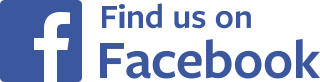 Families can help by supporting our Fundraisers which include: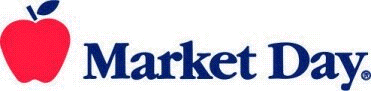 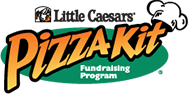 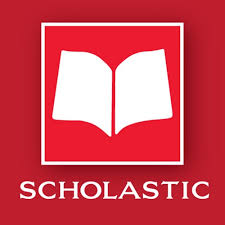 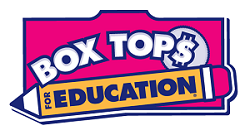 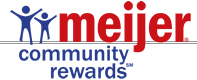 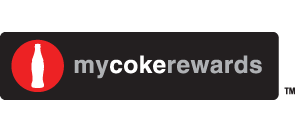 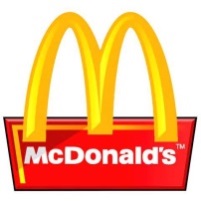 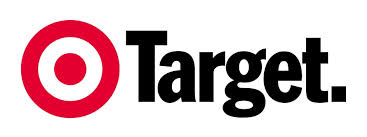 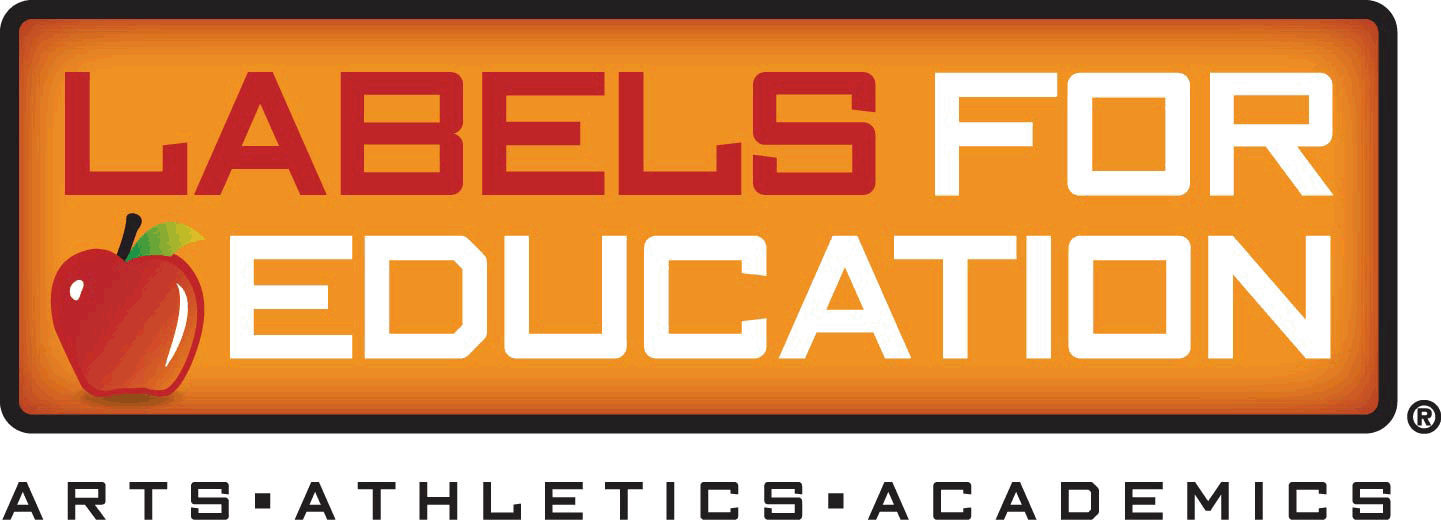 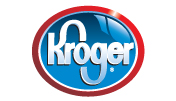 Please come to our open forum discussions and establish your voting rights. Free Childcare provided! Held on Tuesday’s at 7pm on the following: Sept 16, Oct 14,      Nov 18, Jan 6, Feb 3, Mar 3, Apr 14, and May 12.We have been proud to provide these opportunities to our students: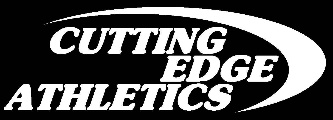 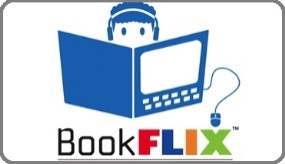 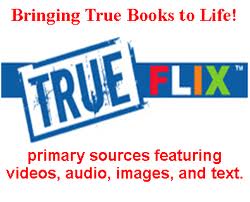 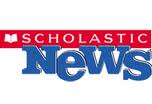 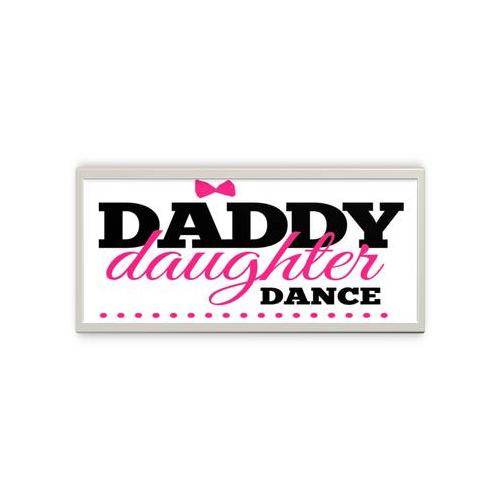 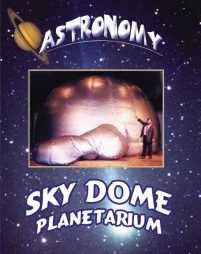 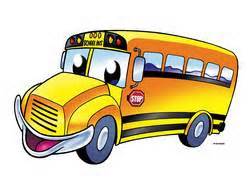 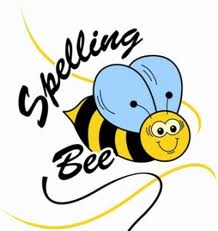 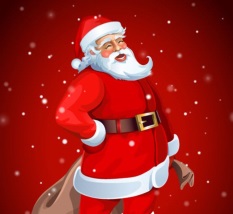 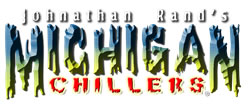 2014-15 Board Members            Contact us by email at:  grahampenguins@yahoo.com Amanda Jones – President	Michele Graham – Vice President	Kristy Buekart/Sara Chmielewski – Co-TreasurersTara Tomkowiak/Denise Charrette – Co-Secretaries	